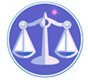 【更新】2019/1/7【編輯著作權者】黃婉玲（建議使用工具列--〉檢視--〉文件引導模式/功能窗格）（參考題庫~本文只收錄部份頁面,且部份無法超連結其他位置及檔案）《《營建法規(含概要)申論題庫彙編》共168單元【其他科目】。S-link123總索引。01警察&海巡考試。02司法特考&專技考試。03公務人員考試◆◇各年度考題◆◇　　　　　　　　　　　　　　　　　　　　　　　　　　　　　　　　　　　　　　　　　　　回目錄(1)〉〉回首頁〉〉103年(11)10301。（1）103年特種考試交通事業鐵路人員考試。高員三級。建築工程103年公務人員特種考試警察人員考試103年公務人員特種考試一般警察人員考試103年特種考試交通事業鐵路人員考試試題70640【等別】高員三級鐵路人員考試【類科】建築工程【科目】營建法規【考試時間】2小時　　一、為維護公共安全、公共交通、公共衛生及增進市容觀瞻，請問建築法對於建築基地有那些相關規定？（25分）　　二、依據建築技術規則綠建築專章，請說明符合綠化量指標之設計手法（13分）及基地保水指標之設計手法（12分）。　　三、對於都市計畫書附帶規定需辦理整體開發地區，如經地方政府地政單位分析評估因地區建物密集、地上物拆遷補償過鉅、重劃財務無法平衡及民眾抗爭等因素致整體開發方式確屬不可行時，請說明有何解決對策？（25分）　　四、為避免「促進民間參與公共建設法」與「政府採購法」被混淆誤用或錯置程序等情形，請比較說明兩者之立法目的與適用範圍的異同。（25分）　　　　　　　　　　　　　　　　　　　　　　　　　　　　　　　　　　　　　　　　　　　回目錄(1)〉〉回首頁〉〉10302。（1）103年特種考試交通事業鐵路人員考試。員級。建築工程103年公務人員特種考試警察人員考試103年公務人員特種考試一般警察人員考試103年特種考試交通事業鐵路人員考試試題80740【等別】員級鐵路人員考試【類科】建築工程【科目】營建法規概要【考試時間】1小時30分　　一、依據建築物無障礙設施設計規範及建築技術規則之規定，請試述下列用辭之意涵：（每小題 5分，共 25分）　　(1)無障礙設施　　(2)建築面積　　(3)基地地面　　(4)退縮建築深度　　(5)防火時效　　二、推動智慧綠建築發展，是期望促使建築物結合各類先進智慧化產品與服務，進而帶動關聯產業，達到綠建築效能升級之目的。請分析現階段推動智慧綠建築面臨那些問題？（25分）　　三、請問辦理都市計畫通盤檢討時，那些地區應辦理都市設計？（10分）又都市設計之內容宜視實際需要，表明那些事項納入細部計畫？（15分）　　四、依據政府採購法之規定，請分別說明採購之招標方式及其定義？（12分）另機關辦理招標時，應於招標文件中規定投標廠商須繳納押標金；得標廠商須繳納保證金或提供或併提供其他擔保。但在那些情形下，得免收押標金、保證金？（13分）。107年(8)。106年(10)。105年(11)。104年(10)。103年(11)。102年(14)。101年(9) *。100年(13)。99年(11)。98年(9)。97年(6)。96年(12)。95年(7)。94年(11)。93年(9)。92年(11)。91年(6)。107年(8)。106年(10)。105年(11)。104年(10)。103年(11)。102年(14)。101年(9) *。100年(13)。99年(11)。98年(9)。97年(6)。96年(12)。95年(7)。94年(11)。93年(9)。92年(11)。91年(6)。107年(8)。106年(10)。105年(11)。104年(10)。103年(11)。102年(14)。101年(9) *。100年(13)。99年(11)。98年(9)。97年(6)。96年(12)。95年(7)。94年(11)。93年(9)。92年(11)。91年(6)（1）交通事業鐵路人員考試~建築工程*01高員三級*02員級。107年。103年01。103年02*。102年01。102年02。101年01。101年02*。100年01。100年02。99年01。99年02。98年01。97年01（2）專門職業及技術人員高等考試。建築師。100-97年(測驗題)。96年。95年。94年*。94年檢覈1。94年檢覈2。93年。93年檢覈*。92年。92年檢覈。91年。91年檢覈1。91年檢覈2（3）地方政府公務人員考試~*三等3A建築工程〈營建法規〉*三等3B公職建築師〈營建法規與實務〉*四等04建築工程〈營建法規概要〉。107年3A。107年3B。107年04*。106年3A。106年3B。106年04。105年3A。105年3B。105年04*。104年3A。104年3B。104年04。103年3A。103年3B。103年04*。102年3A。102年3B。102年04。101年3A。101年3B。101年04*。100年3A。100年3B。100年04。99年3A。99年3B。99年04*。98年3A。98年04。97年3A。97年04。96年3A。96年04*。95年3A。95年04。94年3A。94年04-1。94年04-2*。93年3A。93年04。92年3A。92年04。91年3A。91年04（4）公務人員升官等考試*。01簡任&02薦任。建築工程。106年01。106年02。104年01。104年02*。102年01。102年02。100年01。100年02*。98年01。98年02。96年01。96年02*。94年01。94年02。92年01。92年02（5）公務人員特種考試司法人員三等考試*。檢察事務官營繕工程組。107年。106年。105年。104年。103年*。102年。101年。100年。99年01。99年02。98年*。97年。96年。95年。94年。93年。92年。91年（6）交通事業郵政人員升資考試~技術類*01員級晉高員級*02佐級晉員級。105年01。105年02。102年01。102年02。99年01*。96年01。96年02。93年01。93年02（7）交通事業公路人員升資考試~*01員級晉高員級*02佐級晉員級。建築工程。96年01。96年02。94年01（8）公務人員普通考試。建築工程。107年。106年。105年。104年。103年。101年*。100年。99年。98年。97年。96年。95年。93年。92年（9）公務人員高等考試~*01一級&02二級*三級03建築工程〈營建法規〉*三級04公職建築師〈營建法規與實務〉*三級05公職土木工程技師〈行政法、工程契約、營建及其相關法規〉。107年03。107年04。106年02。106年03。106年04*。105年02。105年03。105年04。105年05*。104年03。104年04。104年05*。103年02。103年03。103年04。103年05*。102年02。102年03。102年04*。101年03。101年04。100年02。100年03。100年04*。99年03。99年04。98年03。97年03。96年03。95年02。95年03*。94年03。93年03*。92年01。92年02。92年03（10）公務人員特種考試身心障礙人員四等考試*。建築工程。100年。98年（11）公務人員特種考試法務部調查局調查人員三等考試*。營繕工程組。107年。106年。105年。104年。103年。102年